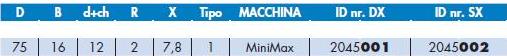 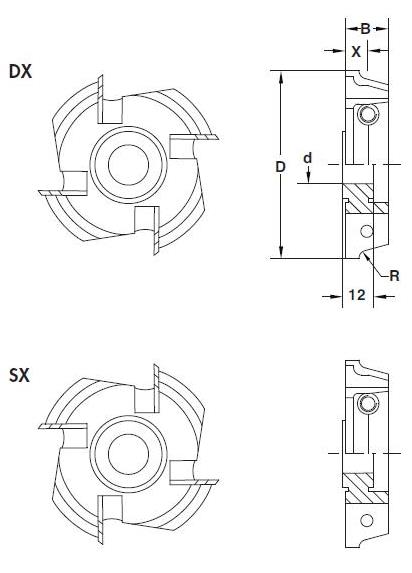 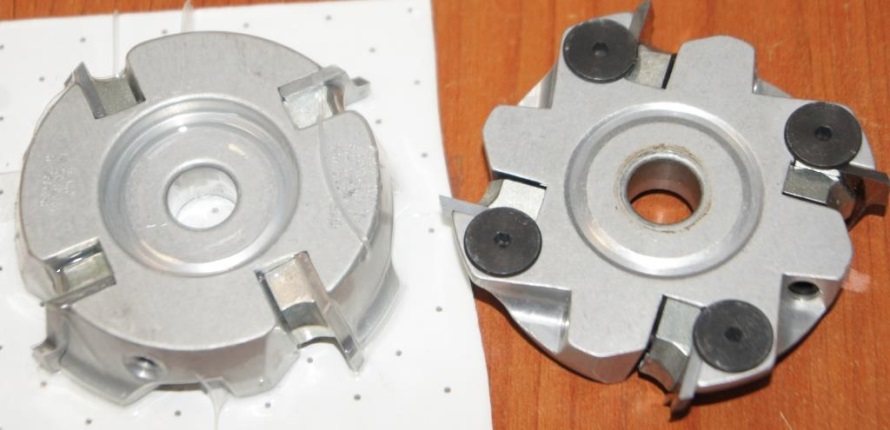 Код из 1САртикулНаименоваие/ Бренд/ПоставщикТехнические характеристикиГабаритыД*Ш*В,ммМасса,грМатериалМесто установки/НазначениеF00339872045001Фреза для снятия свесов D=75, b=16, d=12, R=2, (15’) Z=4 DX (BSP)D=75, b=16, d=12, R=2, (15’) Z=4 DX (BSP)1000металлКромкооблицовочные станки /снятие свесовF00339872045001D=75, b=16, d=12, R=2, (15’) Z=4 DX (BSP)1000металлКромкооблицовочные станки /снятие свесовF00339872045001  BSPD=75, b=16, d=12, R=2, (15’) Z=4 DX (BSP)1000металлКромкооблицовочные станки /снятие свесов